Upcoming Events:April 22: Bible Study at 1:00 a.m.April 25: Community Potluck at noon at church.  Bring a dish to pass; table service and beverage provided.April 27: Conversation and coffee at church 9-11.Birthdays: “God Bless You and Keep You Another Year Through”Merrilee Blackmer   April 23Walker Shedivy       April 24Dixie Johnson          April 27Jan Witzel                 April 27Lola Subera              April 27If you wish to make an offering to the church, we now have the collection plate on the table by the entrance to the League Room.  You can also give on-line using the “Giving” tab on our church website: https://www.brooklynumc.org/Contact Information:Pastor Yaba Lucie Anongba   Office Hours:   Mondays 9-2   Phone number:   608-455-3344    E-Mail:  lucieyaba@yahoo.fr                brooklyncommunityumc@gmail.com    Facebook: Brooklyn Community UMC   Website:  http://www.brooklynumc.org/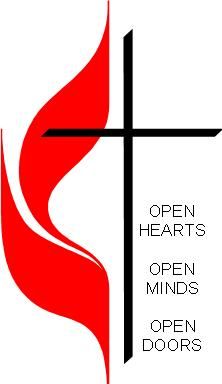 April 21, 2024Brooklyn Community United Methodist ChurchPastor Yaba Lucie AnongbaWelcome to Brooklyn Community United Methodist ChurchApril 21, 2024Fourth Sunday of EasterMinister:               Pastor Yaba Lucie AnongbaPianist:                 Debbie SchneiderReaders:             Roxanne ThompsonPercussionist:      Dennis MurphyPreludeWelcome*”How Great Thou Art”     Verses 1, 3, 4                             #77Opening Prayer Call to Worship (congregation reads the bold)Let us praise God in his sanctuary. For our Lord is Holy and worthy to be praised.Let us therefore approach the throne of the almighty God with praise. So that we may receive mercy and find the promised grace in our Lord.  Our Lord is merciful and gracious, slow to anger and abounding in steadfast love. God has blessed us, let us all praise God with hymns and acclamations for He is an Almighty and everlasting father who answers us always. ”Praise to the Lord, the Almighty”       Verses 1, 2, 5       #139                              *Passing of the Peace Announcements, Joys, and Concerns Prayer Time/The Lord’s Prayer”To Know Him Is to Love Him”                          Dennis MurphyChildren’s Message  Scripture Reading                                               Isaiah 55: 8-13             Congregational Response: “Thanks be to God.”*”Sanctuary”                     Two times                               #2164Message                                                                 Pastor Yaba“The Thoughts of God Verses Humans”*Offering/Doxology                                                              #95*”My Faith Looks Up to Thee”          Verses 1, 2, 3           #462BenedictionPostlude  *Stand if ableDo all the good you can,by all the means you can,in all the ways you can,in all the places you can,at all the times you can,to all the people you can,as long as ever you can.John Wesley